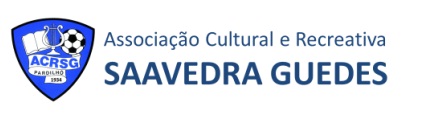 Rua Prof. Saavedra Guedes, Apartado 93860-437 PardilhóTelf: 234 286 352acrsaavedraguedes@gmail.comProtocolo de DescontosA Direcção da Associação Cultural e Recreativa Saavedra Guedes, consciente das dificuldades quotidianas pelo que passam os cidadãos portugueses, nomeadamente os pardilhoenses, entende que é de vital interesse para a comunidade, estabelecer uma parceria entre a Associação e o Comércio Local, proporcionando aos sócios, descontos em determinados serviços.Em contrapartida, a entidade comercial beneficiará da divulgação dos seus produtos junto dos sócios da ACR Saavedra Guedes, que os divulgará internamente, chegando a um maior número de potenciais clientes.A fixação deste protocolo, não acarreta a assinatura de qualquer tipo de contrato oficial, consistindo numa simples troca de serviços, devendo no entanto obedecer às seguintes etapas:A Associação forma um protocolo com uma determinada entidade, publicitando-a internamente, junto dos sócios;O estabelecimento comercial afixa um cartaz, entregue pela Direcção, em local visível ao público no espaço laboral, com a indicação de parceiro oficial neste Protocolo de Descontos.O Protocolo poderá ser anulado, sempre que uma das partes assim o entenda, desde que comunique à outra, a sua decisão.Modo de Comprovação: através da apresentação do cartão de sócio.Nome do Estabelecimento Comercial:_______________________________________________________________________Morada:_______________________________________________________________________Contacto Telefónico:_______________________________________________________________________E-mail:_______________________________________________________________________Descrição dos Descontos:Data:       /        /A Direcção ACR Saavedra Guedes                                             A Entidade Comercial___________________________                                      ________________________Desconto (%)Produto